Příloha 1 KRYCÍ LIST SOUPISU PRACÍ- zadáníSlavba: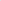 Výměna plynových kotlů v objektu včetně nízkoenergetických čerpadel a mísících ventilů topných okruhů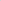 DIČ: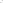 Poznámka: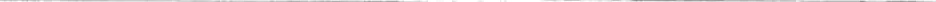 	Cena bez DPH	867 906,90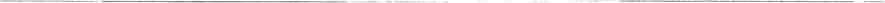 	Základ daně	Sazba daně	Výše daně	867 906,90	182 260,45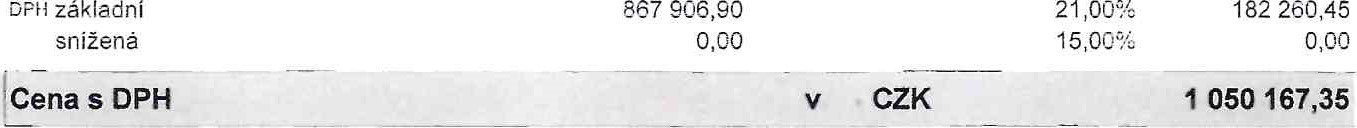 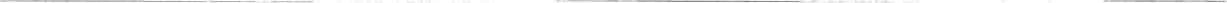 	Projektant	ZpracovatelDatum a podpis:Objednavatel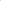 STAVOPLAST REKAPITULACE ČLENĚNÍ SOUPISU PRACÍ	STAVOPĹAS	KLVýměna plynových kotlů v objektu včetně nízkoenergetických čerpadel a mísících ventilů topných okruhů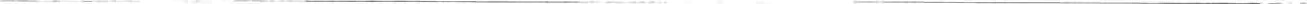 	713- Izo;ace tepe;né	19 412,00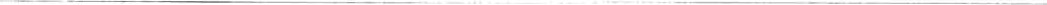 - Ústřední vytápění - kotelny	518 594,00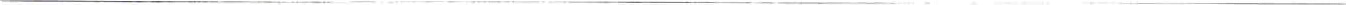 - Ústřední vyepěnĺ - stíöjovny	E 056100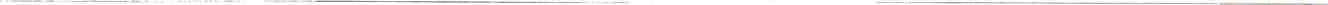 - Ústřední vytápěni - rozvodné potrubí	56 975,60 734 - Ústřední vytápění - armatury	63 326,30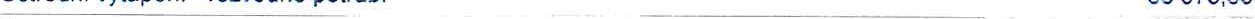 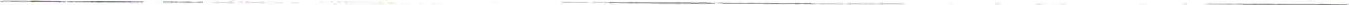 	735- Ústřední Tfiépěni - otopná tělesa	7 708,00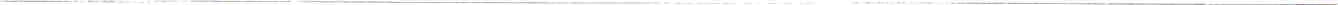 	751 - Vzduchotechnika	0,00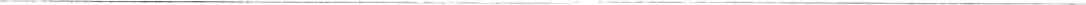 	767 - Konstrukce zámečnické	16 235,00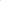 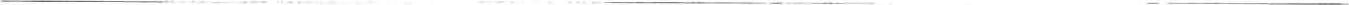 	HZS - Hodinové zúčtovací sazby	99 600,00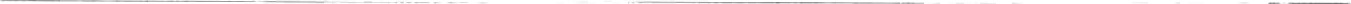 SOUPIS PRACÍStavba: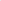 Výměna plynových kotlů v objektu včetně nízkoenergetických čerpadel a mísících vŔnfi/Ô tnnnúeh okruhů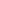 Mistű:	Muzeum loutek a cirkusu Velké náměstí 46, Prachatice	Datum:	03.11.2023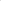 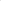 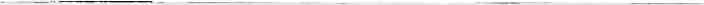 Typ	Popis	Množství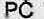 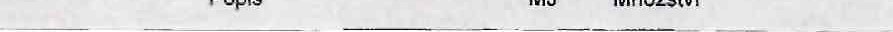 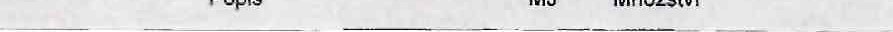 Náklady soupisu celkem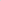 	D PSV	Práce a dodávky PSV	867 906,90	Izolace tepelné	19 412,00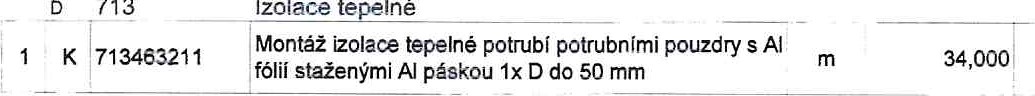 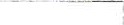 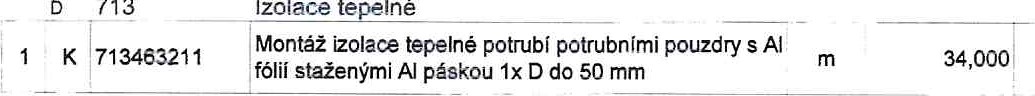 150,00pouzdro izo!acni pofrubn{ z miner4n[ viny s Al fÖiiimax. 25Ö/10Ü'c 3330mrn pouzdro izo(aenf potrubni z mineré[ni vlny s Al id/i/250/iOü'C 42130mm powzdro izo/aen[ 	z m;neréini viny s Al fé/iimar. 257100'c 89/5%mÜstredni v-ytépéni - kote\nyDemontå± stévajiciho kotle WOLF 49kWDemontå2 plynového ohi[vaku TUV 10 kW- pouze potrubni öést UTMontåä kaskédy 2 kotlå zåvésnych na plyn kondenzaöniho o vYkonu do 50 kW,korovody vyvloäkovåni komina, Vö. revize 2 x kotel plynovy 133 M 63154531m	4,000	286,00	144,00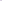 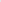 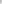 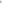 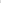 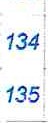 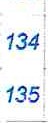 	63154532	m	17,000341,00	5 797,00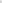 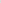 	63154022	m	13,000567,007 371,00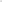 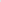 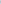 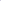 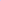 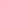 	D	731	518 534,00114 K 731100800_R	kus	2,000	2 500,00	5 ooo,oo140 K 731200800_R	kus	11000	1 850,00	850,00K 731244001_R	soubor	1,000	158 741,00	158 741 joo	'49kW 	ZOO-W B2HA spo!eénéM 48417001_R	odkoulenf+regu!ace cbs'u:nä Vilo?onic 100 HCIB + , soubor	1,000	334 528,00	334 528,00 300-K MVÆB CZ+neutra1. Box GENO VN70, presnä specifikace viz. piiiohal153 K 731810005 R Demontéi kourovodu do DN 250	soubor	1,000	2 985,00	2 985,00116 K 731890801	Piemisténi demontovanych koteien umisænych ve	2,600	2 850,00	7 410,00y#ce nebo hloubce objektu do 6 m15 K 998731101	Piesun hmot tonä±nf pro kotelny v objektech v do 6 m	0,404	20 ooo.oo	8 080,oo	732	Üstredni vytåpéni - stroiovny	86 056,oo155 K 732113000 R Hydraulické kaskéda Vé. HVDT do 100kW	kus	1 ,ooo	31 231,00	31 231,0018 K 732331777	PiisluSenstvi k expanznim nådobåm bezpeönostni	kus	1 ,ooo	1 275,00	1 275,00uzåvér G 3/4 k méteni tlaku117 K 732420811	'Demontå2 terpad!a obéhového spirålniho DN 25	kus	5,000	150,00	750,00 mokjobé2ného	soubor	6,000	952,00	5 712,00145 M 426104990 R	DN 15 pro cirZ'!aej	kus	1,000	5 987,00	5 987,00Grundos UP 1514 BIJ25 pro14€ M 42610500 R	PN 10 T 110'C, napiALPHA 125- kus	1,000	4 769,00	4 769,0040 öerpad!o obéhové tep/ovcdnl zäfitové DN 25 pro147 M 42610501_R	PN 10 T 	naprALPHA 1 25- ! kus	4,000	8 468,00	33 872,0060	0,071	10 000,00	710,00	0,175	10 ooo,oo	1 750,00	Navaření odbočky na potrubí ocelové závitové DN 80	kus	2,000	945,00	890,00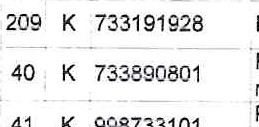 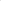 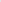 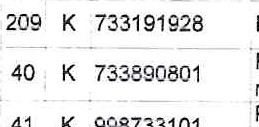 Přemístění potrubí demontovaného vodorovně do 100	t0,471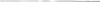 	m v objektech výšky do 6 m	5 ooo,oo	2 355,00	do Přesun 6 m hmot tonážní pro rozvody potrubí v objektech v	0,471	5 ooo,oo	2 355,00t	D	734	Ústřední vytápění - armatury	ô3 326,30179 K 734000001 R Plynový lisovací kulový kohout DN20	soubor	2,000	552,00	1 104,00126 K 734200824	Demontáž armatury závitové se dvěma závitypřes G	kus	2,000	6/4 do G 2	62,00	124,00Demontáž armatury závitové jednotrubkových Filirvn;třnízévitPN30 T1fO O C 5/4”	kus	1,000	732,00	732,00 příruby DN 80 *přírubový spoj DN 80 D+M	kus	8,000	875,00	7 ooo,oo armatury závitové s třemi závity G 5/4	kus	4,000	978,00	3 912,00ventil závitový třícestný směšovací DN25, kvs=16, nepř. ESBE VRG 131 191 M 551230011 R	16RP mosazný vč. šroubení +	kus	32 356,00poton ARA 639 proporc;onäní 241/ „Mm1ä'3ô'íY120s dod. např. ESBE87 K 734421000	Tlakoměr s pevným stonkem a zpětnou klapkou tlak O- sada	1,000	687,00	687,004 bar průměr 100 mrn spodní připoiení,smyčka,	K 734421100 R Tlakoměrový ventil 3 cestný, G 1/2 u, do 1202 C	kus	1,000	635,00	635,00K 734890801 Přemístění demontovaných armatur vodorovně do 100 t 0,090450,00 m v objektech výšky do 6 m90 K 998734101	Přesun hmot tonážní pro armatury v objektech v do 6	t	0,1491 490,00”dozděni otvorů po inslecj kouřovodu v kotegně ”dobeĚ0ôôvání podiehy a povĺchová úprava podlahy po vybouráni základů kotlů a demontáži potrubí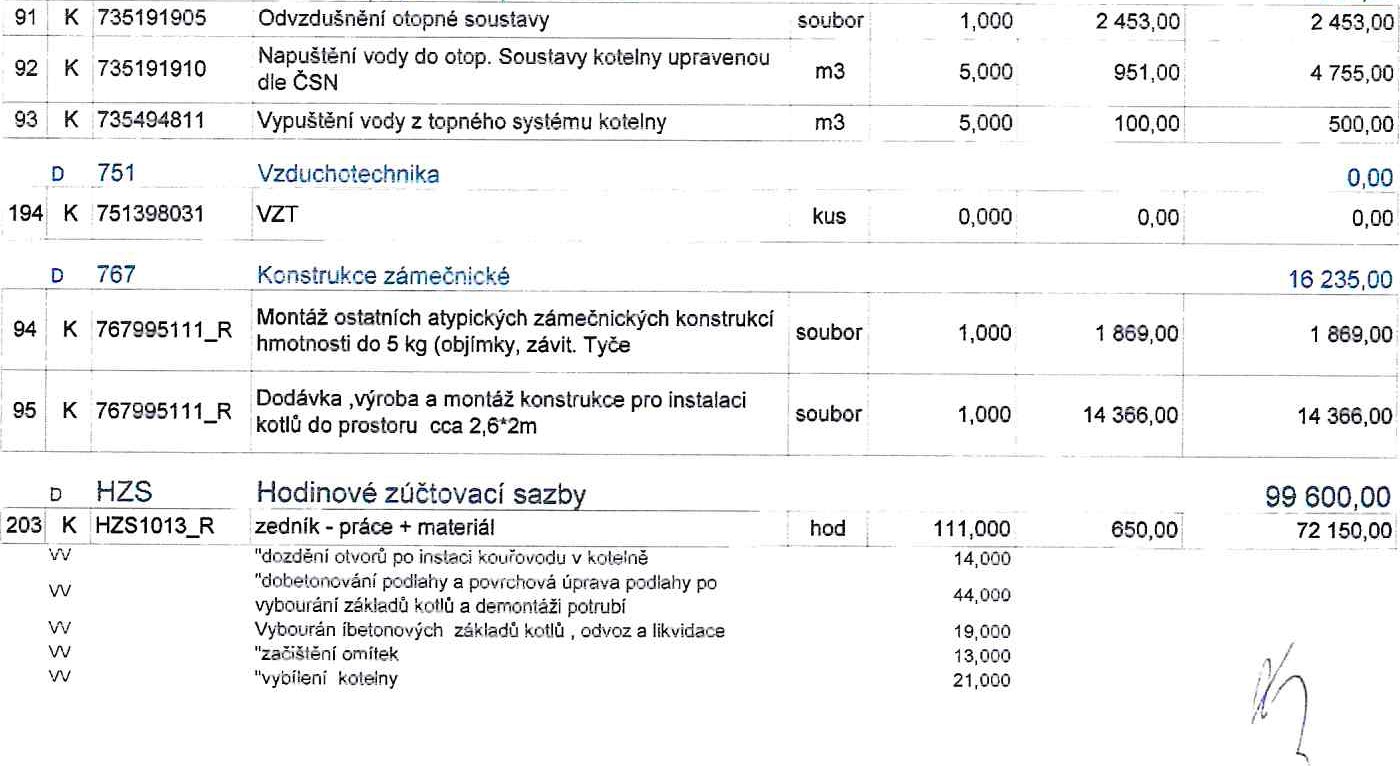 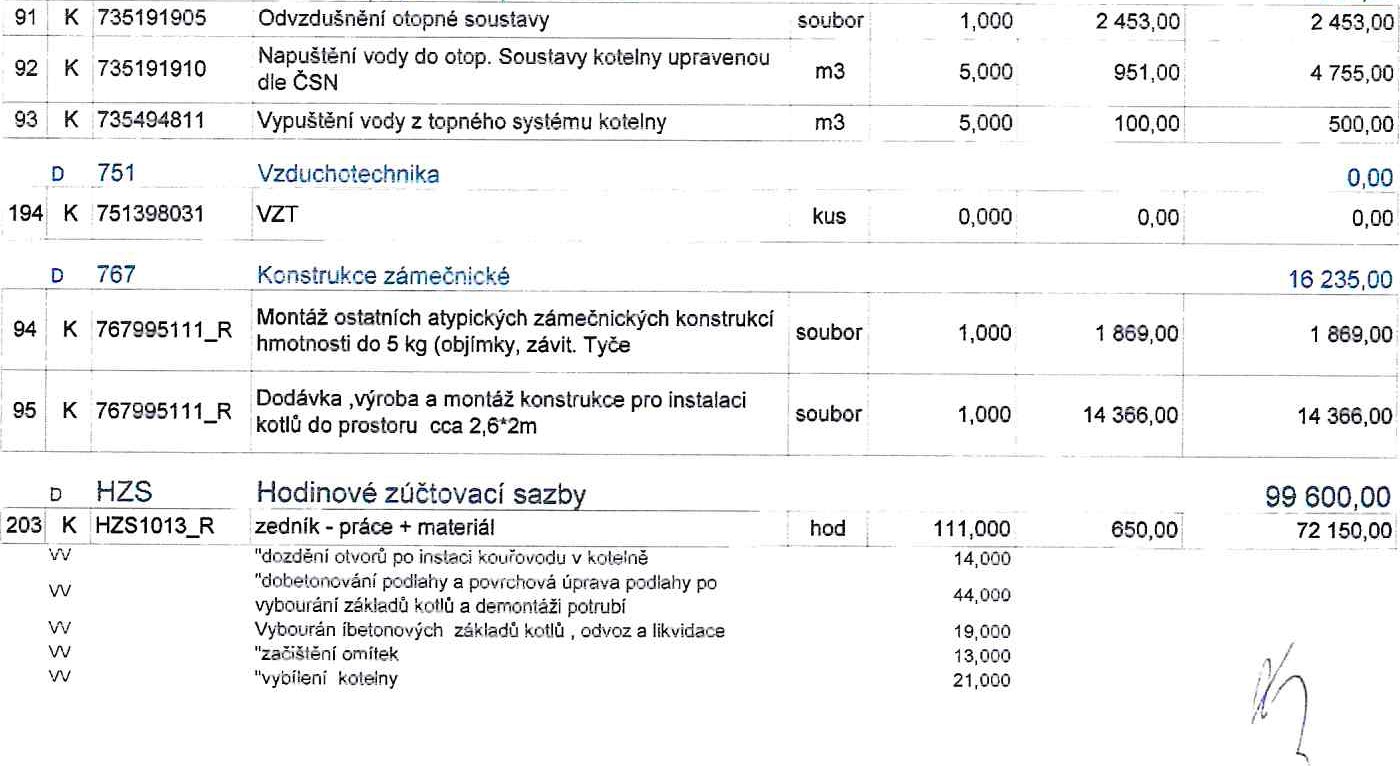 Vybourán íbetonových základů kotlů , odvoz a likvidace	19,000'Izačištění omítek	13,000'Vybíleni kote;ny	21 ,ooo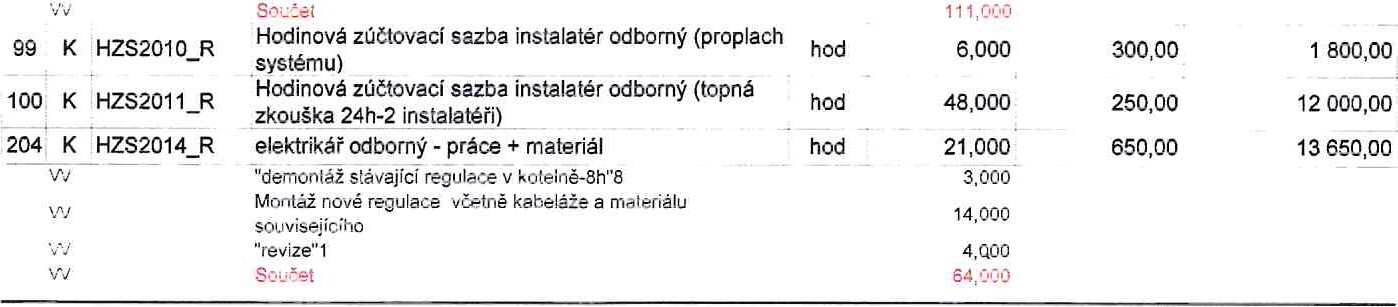 KSO:cc-cz:Místo:	Muzeum loutek a cirkusu Velké náměstí 46, PrachaticeDatum:03.11.2023Zadavatel:IC:Národní muzeum , Václavské náměstí 68, 115 79 PrahaDIČ: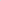 Uchazeč:IC:40740056STAVOPLAST KL spol. s r.o. Stachy 266DIČ:CZ40740056Projektant:IC:xxxxxxxDIČ: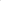 Zpracovatel:IC:Místo:	Muzeum loutek a cirkusu Velké náměstí 46, PrachaticeDatum:03.11.2023Zadavatel:	Národní muzeum , Václavské náměstí 68, 11579 PrahaProjektant: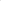 xxxxxxxxUchazeč:	STAVOPLAST KL spol. s r.o. Stachy 266Zpracovatel:Kód dílu - POPIS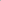 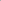 Cena celkem [CZK]Náklady ze soupisu prací867 906,90PSV- Práce a dodávky PSV867 906,90Zadavatel:Národní muzeum , Václavské náměstí 68, 115 79 PrahaProjektant:xxxxxxxxUchazeč:STAVOPLAST KL spol. s r.o. Stachy 266Zpracovatel:5 100,00kondenzaéni zävésny, vlkon 12-143K732429212Montå2 terpadla obéhového zävitového do DN 25éetpad/o obéhcvé zévÆové Cerpad!o cbéhové tep/cvcdnf zévitcyé DN 119; K22 K732390801998732101Piesun demontovanych strojoven vodorovné 100 m v objektech v do 6 mPresun hmot tonäini pro strojovny v objektech v do 6t119; K22 K732390801998732101Piesun demontovanych strojoven vodorovné 100 m v objektech v do 6 mPresun hmot tonäini pro strojovny v objektech v do 6t733Üstredni vytépéni - rozvodné potrubi56 975,60120K733110806Demontä2 potrubi oceiového zåvitového DN pres 15 do 32m30,00095,002 850,00121K733110808Demontå2 potrubf ocelového zåvitového DN pres 3212,000100,001 200,00do 50159K733122224Potrub( oce'ové DN 25 + monta + tvarovkym4000374,001 496,00160,K733122225Potrubi oceiové DN 32 + monlåi + tvarovkym17,000697,0011 849,00161K733122226Potrubj oceiové DN 80 + monta + tvarovky16,0001 487,4023 798,40162K733122226Potrubi ocelové do DN 32 pro ZP +monta± + tvarovkym8,000398,703 189,60163K733122226Potrubi plastové do DN 50 -kondenzåtm13,000278,003 614,0029K733190107Zkouöka tésnosti potrubi oce(ové zåvitové do DN 40m21 ,ooo29,90627,90171K733190108Zkouéka tésnosti potrubi oce\ové zåvitové DN pres 40m13,00029,90388,70do 50210K733191913Zaslepeni potrubi ocelového zävitového zavaren(m akus2,000231,00462,00skovånim DN 25208K733191925Navareni odbojik-y na potrubi ocelové zåvitové DN 25kus2,000450,00goo,oosoustav127K734200842se třícestným směšovačem dvoubodové připojeníkus4,000245,00980,0056K734209103Montáž armatury závitové s jedním závitem G 1/2kus19,00098,701 875,30175M55124329kohout vypouštěcí ke!C'.ý s hadicovou vývodkou a	PN 10 T 	1/2"kus13,000299,003 887,00176M55121239ventil automatický odvzdušňovací svís!ý zpětný ventil T12ô'C 	1/2” GIA R 991kus6,000378,002 268,0065K734209115Montáž armatury závitové s dvěma závity G Ikus1 ,ooo132,00132,00183M55114128kohout ku;ový PN 35 T 185'C c:vomovaný I n červenýkus1,000556,00556,0067K734209116Montáž armatury závitové s dvěma závity G 5/4kus6,000144,00864,0068M55121200závËový zpětný ventil 1”1/4kus1,000f 110,001 110,007071M5511413055114330kohout ku;ový PN 35 T 185'C chromovaný 1"1/4 červený'4,000791,003 164,00M75190K734209118	75190K734209125	75190K734209125	5 ooo,oo10 ooo,oo